צילום של שלוחה 3 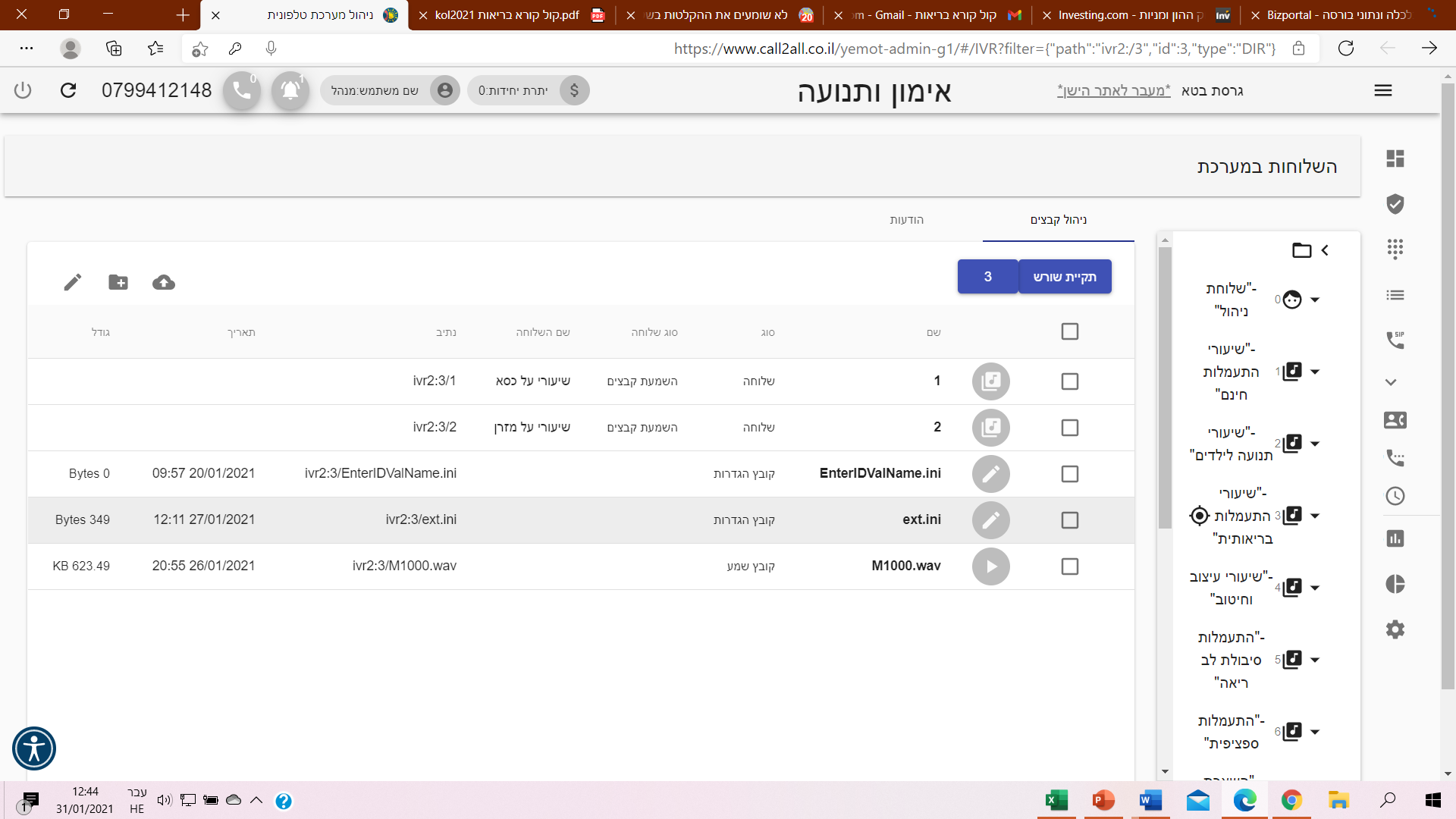 צילום של שלוחה 3/1, בא יש הקלטה אחת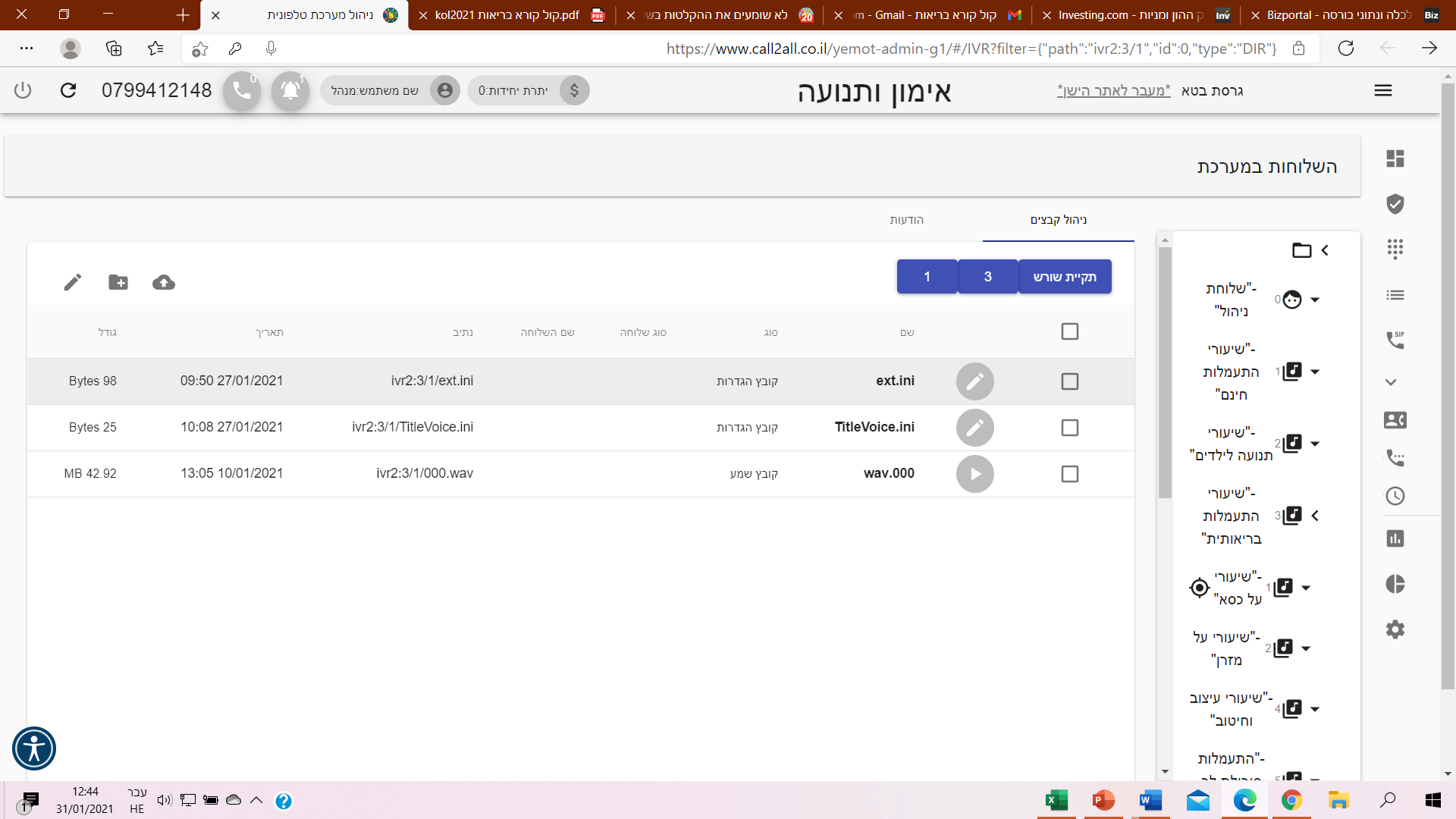 גם בשלוחה 3/2 יש הקלטה אחת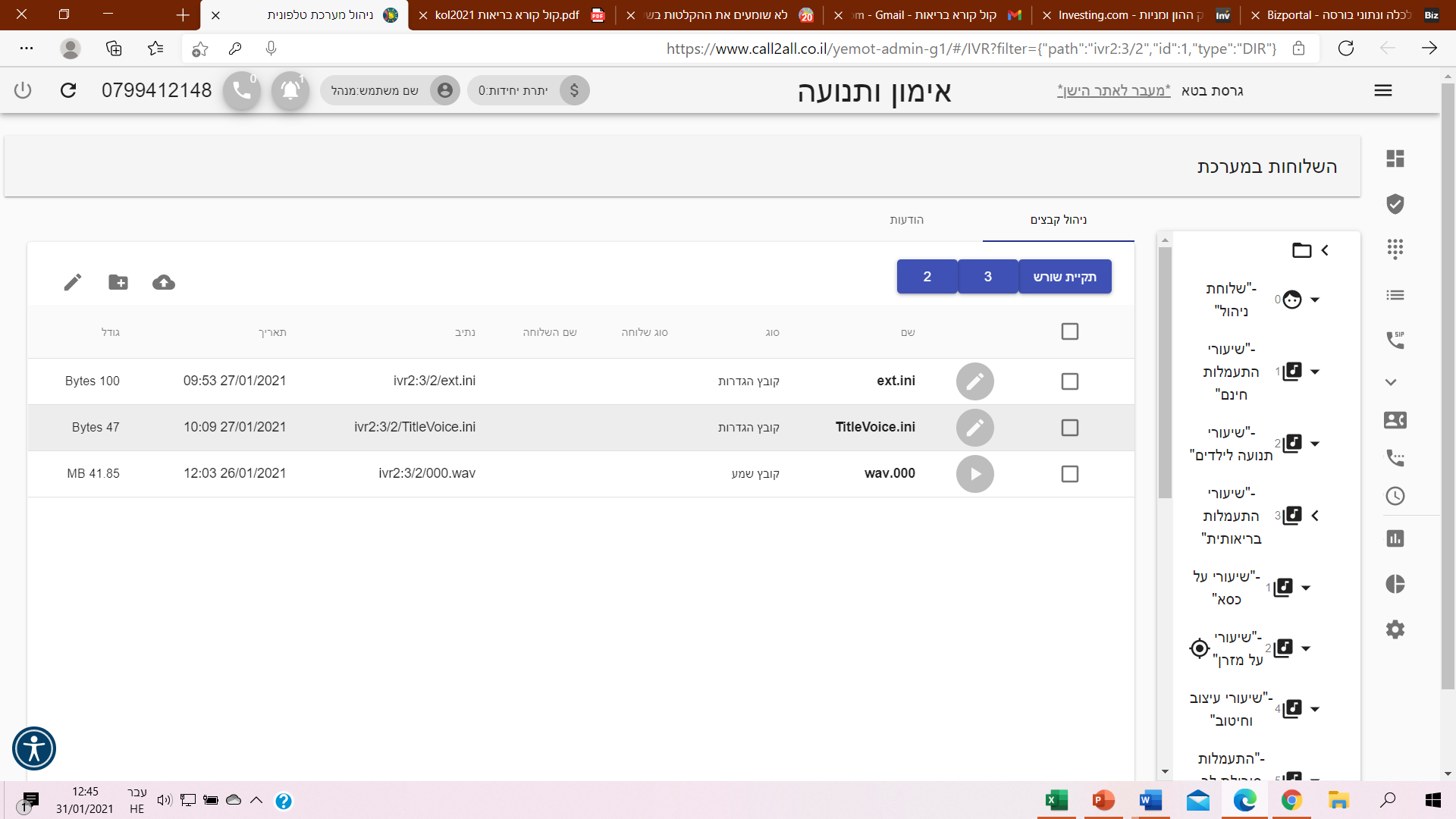 